CHEM PP1 MARKING SCHEME 2019 TERM 21.(a) This is the energy required to remove the 1st outermost electron from an atom in gaseous state to form an ion √ 1(b)  	C	A	B	D	√ 1                Increasing reactivity      Higher ionization energy implies high nuclear charge which hinders removal of electron.2 i)Add excess methylbenzene to the mixture in a beaker (1 mk) and stir (½ mk). Filter (1 mk) to obtain sulpur as a residue (½ mk). ii)Heterogeneous (1 mk). Its components can be recognized by the naked eye or through magnifying glass (1mk)3.	(a) Pt or copper	(b) No formed is oxidized by O2 to NO2 which is brown	(c) The reaction is exothermic4.a)Energy change that occurs when one mole of gaseous ions become hydrated//form weak 
bonds with water molecules (1mk)b)∆Hsoln= Lattice energy + Hydration energy   (1mk)=+2237+(-1891)+2(-384)      (1 mk)          = -422 kJ mol-1        (1 mk)         5.   2KOH(aq) + H2SO4(aq)  K2SO4(aq) + 2H2O(l) 36cm3 	0.5M 25cm3Moles of H2SO4 = 0.5 x 25 = 0.0125moles                                  1000Moles of KOH = 2 x 0.0125 = 0.025Molarity of KOH = 0.025 x 1000 = 0.6944              36               0.7Concentration in g/dm3 = 38.9g6.a)H                   H   H                          H       H     H      H    C  ═   C─ C─ C        H     H         C  ─ C ═  C ─ C       HH            H   H    H                         H                        H              (1mk)                                              (1mk)            b)  Presence of ultraviolet radiation//sunlight (1mk)c).  Substitution                               7.	(a) Test tube 1 – there is effervescence / bubbles/dissolved.      Test tube 2 – No effervescence / no reaction/ dissolved(b) Ethanoic acid ionizes in water to release H+ ions which react with CO32- to form CO2	11.a,		 -Q and U,they are isotopes             b,  7-3= 4 112.              Condensation polymerization  1; Reject condensational	14.a)H2NCH2COOH + H2NCHCH3COOH 	                          ﴾ HNCH2CONHCHCH3CO﴿	+ 2H2Ob)Condensation polymerization  1; Reject condensational	- 16.iThe method of collection is wrong ( ½ mark)	   - The gas is less dense than air (½mark) hence can’t be collected by downward delivery.Ii,  Concentrated sulphuric (VI) acid ( 1mark)iii- It’s colourless ½mark    Odourless ½ mark		   - Less dense than air.		 Any two for (½ mark) each17. 						       H 3 (H – H) + 2 ( C – C ) 		            H – C – C – H 	                 6 ( C – H )					       H	   H	6 ( C – H)  -   {  3( H – H )  +  2 (C – C }	= (6 x 414  ½ ) – { (3 x 435  ½ ) + (2 x 343  ½ ) }	=  -957 kJ  ½ 			Attempt to subtract  ½ 18. 	(a) 	Ammonia dissolves  ½ in water to form ammonia solution which is basic  ½ 	(b)	Increase surface area to avoid sucking back of the gas. 120)a) manganese (iv )oxideb) to prevent collection of air previously in the apparatus.22.	(i) A – soapy detergent	B – soapless detergent	(ii)     - Non-biodegradable                         - Nuisance as form formed on water bodies is not present.They are unreactive. 1mk23a)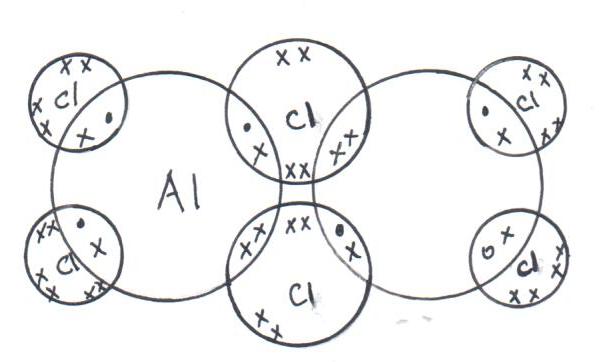 b)                     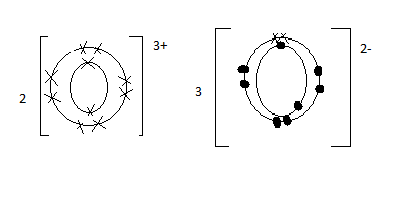 24.a) An apparent change an element has in an ion or a compound.b)i) MnO2                           Mn= +4ii) CrO-4                                                 Cr=  +725. a)Chlorine water changes colour from yellow to colourless                  1 mk     -Chlorine water decomposes to form hydrochloric acid and oxygen 1 mk b)    2HOCl(aq)                 2HCl(aq)   + O2(g)                                  1 mkc)-Bleaching agent    -Treatment of water              1 mk8.(a) Water which contains Ca2+/Mg2+ions√ (1mk)(b) – Addition of a few drops of hydrochloric acid √ (½mk)        - Gas bubbles/effervescence √ (½mk)(c) – Brewing industries √ (1mk)      - Tie dye, textile industries     - processing of mineral water(a) Water which contains Ca2+/Mg2+ions√ (1mk)(b) – Addition of a few drops of hydrochloric acid √ (½mk)        - Gas bubbles/effervescence √ (½mk)(c) – Brewing industries √ (1mk)      - Tie dye, textile industries     - processing of mineral water1½ ½11½ ½1Accept any 2 correct answersAccept any 2 correct answers99(a)     - Gas C is denser than air √ (1mk)(b) – Nitrogen (IV) oxide     - Dinitrogen tetraoxide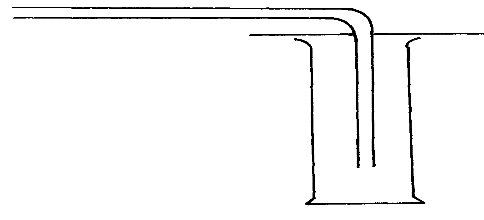 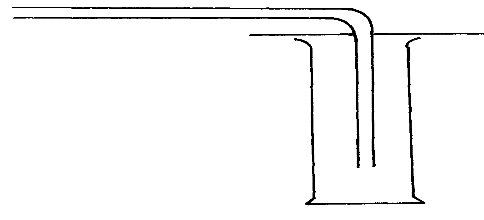        - Sulphur (IV) oxide      - Sulphur (VI) oxide      - Carbon (IV) oxide     - Chlorine gas      - Hydrogen chloride(a)     - Gas C is denser than air √ (1mk)(b) – Nitrogen (IV) oxide     - Dinitrogen tetraoxide       - Sulphur (IV) oxide      - Sulphur (VI) oxide      - Carbon (IV) oxide     - Chlorine gas      - Hydrogen chloride2121Accept any two correct answersAccept any two correct answers331010(i) O2(g) + 2Mg(s)                   2MgO(s) √ (1mk)(ii) CO2(g)                  C(s) + O2(g) √ (1mk)(i) O2(g) + 2Mg(s)                   2MgO(s) √ (1mk)(ii) CO2(g)                  C(s) + O2(g) √ (1mk)111113(a)    P1V1 = P2V2;    P1 = 750      V1 = 250,     T1 = 27 + 273 =  300k            T1       T2 P2 = 750,   T2 = 41 + 273 = 311kV2 = P1V1T2 = 750 x 250 x 311 √ (1mk)  = 311x 5       T1 x P2            300 x 750                            6                                                               = 259.167cm3√ (1mk)  (b) The volume of a given mas of a gas at constant temeprature is inversely proportional to its pressure√ (1mk)  11115H2S(g) + 2FeCl3(aq)            3FeCl2(aq) + S(s) + 2H+(aq)-Pass excess gas, H2S through ecess concentrated sulphuric acid  √ (½mk)      to absorb H2S gas.or        3H2S(s) + H2SO4(l)                           4S(s) + 4H2O(l)Hydrogen sulphide gas is poisonous √ (½mk)(c) -  Pass H2S through Lead (II) nitrate solution √ (½mk)        - A black shinny solid precipitate  is formed  √ (½mk)  1½½119.Mix With Cold Water, Sodium Carbonate Dissolves√ (½mk)  Filter off Lead (II) Chloride And Calcium sulphate as residue √ (½mk)  Evaporate to obtain sodium chlorideMix the residue with hot water to dissolve Lead (II) chloride√ (½mk)  Filter off Calcium sulphate as a residue dry over dessicatorCool the filtrate to precipitate Lead (II) chloride √ (½mk)  Filter off residue as Lead (II chloride and dry √ (½mk)  ½ ½ ½½½½